Informe Grupo de Demanda1. Expertos que componen en el Grupo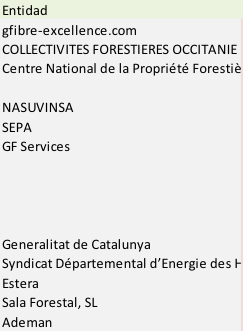 2. Retos detectados por los Socios del Proyecto Promobiomasse 3. Retos priorizados en el grupo de debate4. Propuestas de Soluciones 1. Reto 1: Generar un modelo de circuito corto (oferta- demanda)  en el mercado de la biomasa (aprovechar recursos biomásicos locales)Como soluciones se proponen: Realizar una campaña de información institucional y agrupación de intereses para la puesta en  marcha.Proponer un modelo de promoción de la biomasa consensuado e Incluir a todos los agentes locales dentro del modelo, incluidas las entidades locales y los Ayuntamientos. Agrupar a los propietarios para la oferta de madera, mayor posibilidad de  producción conjunta y suministro.Desarrollar las instalaciones  modelos y dar a conocer los agentes locales a los instaladores.Asociar proyectos de cambios de calderas y  posibilidades de gestión local de biomasa del entorno. 2. Reto 2: Promoción del aprovechamiento económico de la biomasa local por agentes públicos y privadosComo soluciones se proponen: Documento pedagógico/explicativo sobre los flujos financieros comparativos entre biomasa y combustibles fósiles.Divulgar el efecto de creación de empleo y desarrollo local. Analizar el impacto directo e indirecto de las ayudas públicas a las instalaciones.Establecimiento de planes energéticos locales y apoyo gubernamental  a centros logísticos Actuaciones piloto por parte de la Administración. Campañas publicitarias a diferentes niveles.Información, comunicación y valorización de la experiencia desarrollada hasta el momento. 3. Reto 3 : Promoción del aprovechamiento económico de la biomasa local por agentes públicos y privadosComo soluciones se proponen: Crear una guía de buenas prácticas y comunicarla al público. Campañas de difusión y sensibilización. Educación desde el colegio.Abastecer edificios públicos con biomasa.Trabajo y valuación de las prácticas de explotación con asociaciones 
medioambientales.Colaborar con agentes del sector para mejorar la comunicación con la sociedad.5. Próximos temas de debate5.1. Propuestas a nivel de  Administración  Creación de campañas institucionales con información a todos los nivelesCreación de la Hoja de Ruta y Modelo de Explotación de la biomasa a nivel regional que implique a todos los agentes del sector  Mayor coordinación Administrativa entre diferentes departamentos de las administraciones regionales o autonómicas y las admisnistraciones locales Líneas de incentivos regionales para proyectos demostrativos y cambios de calderas .. 5.2.: Propuestas a nivel del sector privado: Estructuración de agentes Mayor coordinación entre los propietarios públicos y privados Nuevos enfoques del dialogo con la administración: proyectos de inversión y colaboración público-privadaEjecutar planes de inversión en proyectos modelos ESE, ESCO (Micro-ese) Estudiar propuestas para incrementar la rentabilidad empresarial5.3.  Otras propuestas
-Nivel Sudoe Falta de enfoques transversales sobre los planes económicos, sociales y medioambientales
Soluciones:
- Hoja de ruta que implique a todos los actores públicos.Diseñar proyectos sostenibles, complementarios  de optimización de recursos regionales 
Cuantificar los impactos sobre los planes económicos, sociales y medioambientales.Soluciones:
-  Mediciones/control/observatorio de la madera
- Trabajar en coordinación con otras regiones-Nivel Regional.Creación y puesta en marcha de una Agencia Energética en Navarra y establecer un marco.Monitoraje estadístico de la biomasa agrícola (desconocimiento de producción y consumo de la biomasa del sector agrario). Extremadura y Cataluña.

DemandaGrupoRetos1Falta de enfoques transversales sobre los planes económicos, sociales y medioambientales2Aceptación social de la explotación forestal y de la biomasa3Monitoraje estadístico de la biomasa agrícola (desconocimiento de producción y consumo de la biomasa del sector agrario)4Dificultad para organizar a actores clave del sector5Falta de un enfoque integral y cuantificable entre oferta y demanda6Promoción del aprovechamiento económico de la biomasa local por agentes públicos y privados7Generar un modelo de circuito corto en el mercado de la biomasa (aprovechar recursos biomásicos locales)8Competencia con el gas natural en instalaciones de grandes consumos (tuberías financiadas)DemandaGrupoRetos1Generar un modelo de circuito corto en el mercado de la biomasa (aprovechar recursos biomásicos locales)2Promoción del aprovechamiento económico de la biomasa local por agentes públicos y privados3Aceptación social de la explotación forestal y de la biomasa